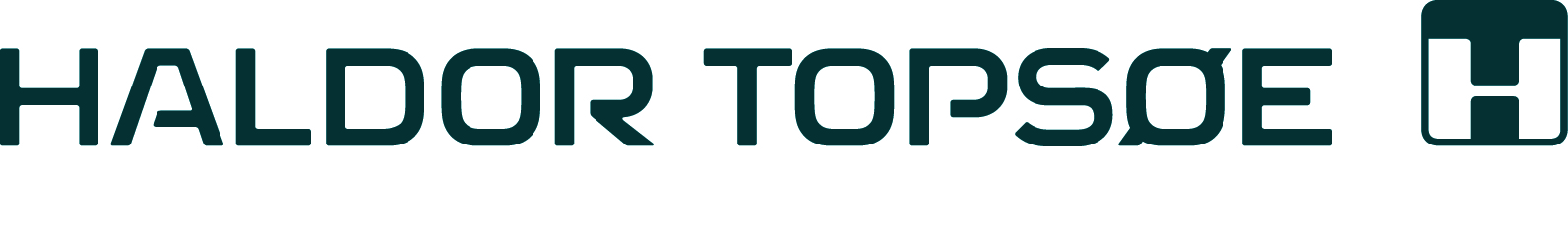 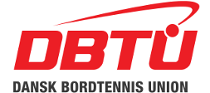 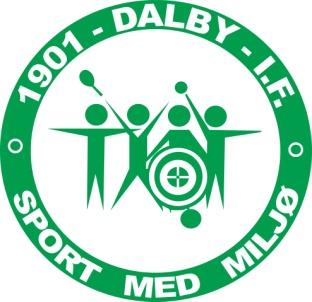 Dalby BTK og Haldor Topsøe indbyder tilHaldor Topsøe CUP 2018Lørdag d. 3. november og søndag d. 4 november 2018Morgenmad 07.00-07.45 (Pris kr.45 ,00)Blok 1, Single, lørdag, ca. 08.00 – 10.50Dame kl. 2 (1250-1499) (8)Herre Elite (2400+) (4)Herre kl. 4 (1500-1699) (24)Veteran 40A (1700+) (8)Frokost, 10.50 – 11.20 (Pris kr. 45,00 pr. Flæskestegsandwich)Blok 2, Single, lørdag, ca. 11.20 – 14.00Herre kl. 1 (2100-2399) (4)Herre kl. 5 (1300-1499) (24)Dame kl. 3 (1100-1249) (4)Veteran 50B (1500-1699) (4)Veteran 50A (1700+) (8)Blok 3, Double, lørdag, ca. 14.00 – 16.00 Dame kl. 2 (1250-1499) (6)Dame kl. 3 (1100-1249) (6)Herre elite (2400+) (6)Herre kl. 1 (2100-2399) (6)Herre kl. 4 (1500-1699) (6)Herre kl. 5 (1300-1499) (6)Veteran 40C (0-1499) (6)Veteran 40A (1700+) (6)Blok 4 Mix Double 16.00-18.00Sekunda MixSpisning/fest ca. Kl. 18:30 Pris kr. 110,00 eksl. DrikkevarerMorgenmad 08.00 – 08.45 (pris kr. 45,00)Blok 5, Single, søndag, ca. 09.00 – 12.20Herre kl. 2 (1900-2099) (16)Herre kl. 6 (1100-1299) (24)Dame Elite (1750+) (4)Dame kl. 4 (1000-1099) (4)Veteran 40C (0-1499) (8)Frokost, 12.20-12.50 (Pris kr. 45,00 pr. Pitabrød med kebab)Blok 6, Double, søndag, ca. 12.50 – 14.50 Herre kl. 2 (1900-2099) (6)Herre kl. 3 (1700-1899) (6)Herre kl. 6 (1100-1299) (6)Herre kl. 7/ Dame kl. 4+5 (0-1099) (6)Dame Elite/kl.1 (1500+) (6)Veteran 40B (1500-1699) (6)Blok 7, single, søndag, ca. 14.50 – 18.00Herre kl. 3 (1700-1899) (16)Herre kl. 7 + Dame kl. 5 (0-1099) (8)Dame kl. 1 (1500-1749) (4)Veteran 40B (1500-1699) (8)Veteran 50C (0-1499) (8)Seniorstævne, hygge, sjov og ballade og mulighed for morgenmad, frokost, aftensmad og overnatning. Pladserne vil blive besat efter først til mølle princippet, så skynd dig. Se nærmere længe nede, under mad/drikke. Nærmere info på mail Dalbybtk@live.dk  eller klik ind på www.Dalby1901.dk og videre til bordtennis.Spillested: 	Solbakkehallen, Solbakkevej 26, 3630 JægersprisKonditioner:	Alle single rækker spilles fortrinsvis i 4 mandspuljer (i double/mix 3 pars puljer) hvorfra de 2 bedste går videre til cupturneringen. Alle spillere må deltage i en række pr. Blok. Damespillere er meget velkomne til også at deltage i herre rækkerne hvor deres ratingtal passer og der ikke er en damerække de kan deltage i. Spillerne skal være fyldt 18 år på spilledagen.Vi forbeholder os ret til at slå rækker sammen, men kun indenfor samme blok.  Ratingtallet pr. 13-09-2018 er gældende.	Man må max tilmelde sig 2 rækker højere end ens rating tal. F.eks. må en kl. 4 spiller højest deltage i kl. 2. De tal i bagerste () er max antal deltagere pr. række, så hvis du vil være sikker på at deltage i dette stævne gælder det om at være hurtig da det er først til mølle princippet der gælder.	For mix sekunda rækkerne bliver folk delt op i forhold til deres samlede ratingtal, dog kommer der maks 6 par i en række, og der bliver højst lavet 6 rækker ( 36 hold i alt )Tilmelding:	Skal ske på www.bordtennisportalen.dk   Der åbnes for tilmelding Fredag 14 september. Seneste frist for tilmelding er Fredag d. 05 Oktober 2018 Startgebyr:	89 kr. Pr. Række + 11 kr. Pr. Række i mikrogebyr. Ved tilmelding på bordtennisportalen skal der betales enten med dankort eller via netbank. Såfremt der er problemer med portalen, vil gebyrene blive opkrævet klubvis. Drive-in gebyr på 10 kr. ekstra (110,00) KR. pr. tilmelding) betales inden stævnedagen.Præmier:	Købmandskurve.Oplysninger:	Øvrige oplysninger kan fås på følgende e-mail Dalbybtk@live.dk Drive-in:	Der vil være åbent for drive-in pladser hvis der er ledige pladser, som kan besættes senest mandag den 15 Oktober 2018, de skal være betalt senest onsdag den 17 Oktober 2018. Hvis drive in plads ikke er betalt rettidig kommer man ikke med i stævnet.  Der er ikke drive in pladser på stævne dagene.Program:	Programmet med starttider vil være tilgængeligt på www.Dalby1901.dk under bordtennis  ca. 1 uge før stævnet.Mad/drikke:	Der vil være mulighed for at købe noget at spise og drikke i kiosken. Der modtages dankort. Der er også mulighed for at tilmelde sig en af 2 stævnepakker.	Stævnepakke 1: 2 Grovboller med pålæg fredag aften, morgenmad lørdag og søndag, frokost lørdag 1 Flæskestegsandwich, frokost søndag 1 Pitabrød med kebab, aftensmad lørdag og overnatning på skolen fra fredag-søndag, samlet pris kr. 375,00.	Stævnepakke 2: Morgenmad lørdag og søndag, frokost lørdag 1 Flæskestegsandwich, frokost søndag 1 Pitabrød med kebab, aftensmad lørdag og overnatning på skolen fra lørdag-søndag, samlet pris kr. 290,00.	Man kan også tilmelde sig enkeltvis til følgende priser. Grovboller med pålæg fredag aften 30,00 pr. stk - Morgenmad kr. 45,00 pr. dag- Flæskestegsandwich lørdag 45,00 pr. Stk. – Frokost  Pitabrød med kebab søndag 45,00 pr. Stk. - Aftensmad Lørdag . 110,00 – Overnatning kr. 25,00 pr. Nat. Tilmelding og betaling på www.dalby1901.dk under bordtennis og derefter på event senest Fredag d. 06 Oktober 2018Lodtrækning:	Alle spillere skal melde deres ankomst ved dommerbordet senest 30 minutter før rækkens start. Lodtrækning foretages herefter.